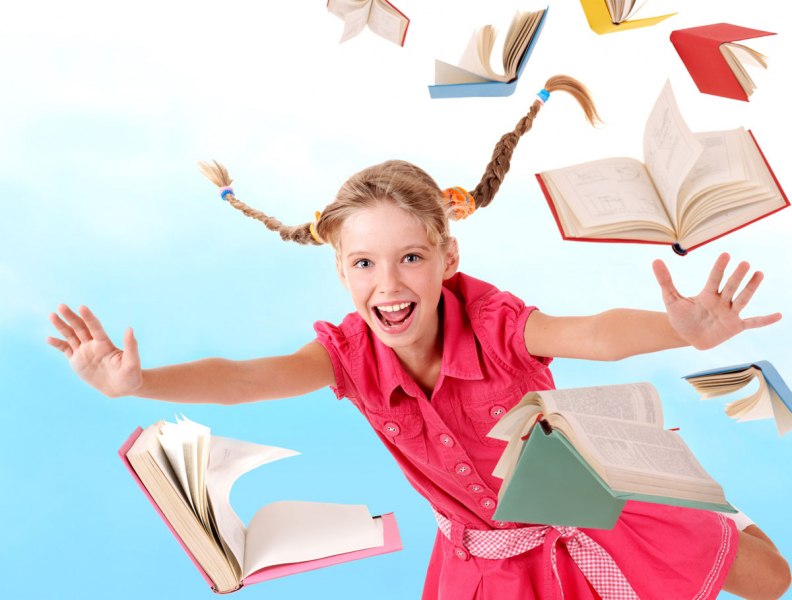 Каникулы безОпасности
Лето активно набирает обороты, а вместе с ним и долгожданные школьные каникулы. Как правило, в этот период большую часть времени ребята предоставлены сами себе. В это время взрослым следует задуматься над тем, как ребёнок проводит досуг во время каникул, провести с детьми беседы, разъяснив им правила безопасного поведения и поведения в различных экстремальных ситуациях, которые могут возникнуть с ними во время отсутствия взрослых.В период школьных каникул не у всех родителей есть возможность организовать и постоянно контролировать досуг своих детей. Очень часто детские игры могут быть не безопасны. Самое главное правило, когда ребенок остается один в квартире, звучит следующим образом: всё, что ребёнку нельзя брать, должно быть недоступно! Необходимо исключить в квартире малейшую возможность возгорания, потопа, и прочих происшествий. Уходя из дома, уберите в недоступное для детей место спички и зажигалки. Храните в недоступных для детей местах легковоспламеняющиеся жидкости (ацетон, бензин, спирт и др.), а также бенгальские огни, хлопушки и свечки. Объясните детям, что шалость с огнем опасна для их жизни. Научите ребенка правильному поведению в случае возникновения пожара. При пожаре нужно сразу звонить в службу спасения на «01», с мобильного «010» или на единый номер вызова экстренных служб - "112", быстро эвакуироваться и позвать на помощь соседей. Сохраните в мобильном телефоне ребенка или напишите на видном месте номера телефонов, по которым ребенок сможет быстро связаться с вами или службами экстренной помощи (полиция, скорая помощь, пожарная охрана).Чаще рассказывайте детям о правилах пожарной безопасности, а также о том, как вести себя в случае возгорания или задымления. В случае пожара, если есть возможность, необходимо сразу же покинуть квартиру и стучаться к соседям, которые могут вызвать по телефону пожарных. Если дым проникает с лестничной площадки, то ни в коем случае нельзя открывать дверь, надо позвонить взрослым, или выйти на балкон и криками привлечь внимание прохожих. Детей очень привлекают электрические шнуры и розетки. Спрятать болтающиеся электрошнуры и установить заглушки на розетки недостаточно. Нужно постоянно напоминать ребёнку об опасности, которую они представляют и постепенно обучить его правильному обращению с электроприборами. И последнее: постарайтесь постоянно повторять с ребенком правила безопасного поведения. Устраивайте маленькие экзамены, вместе разбирайте ошибки. Не стоит забывать, что самым лучшим способом обучения детей всегда является собственный пример. Если вы внимательны к собственной безопасности, то и ребенок будет повторять те же действия.Информация подготовлена:- ОНДПР Колпинского района УНДПР ГУ МЧС России по г. Санкт-Петербургу;- СПб ГКУ «Пожарно-спасательный отряд по Колпинскому району» .